Wielkopolski Urząd Wojewódzki w Poznaniu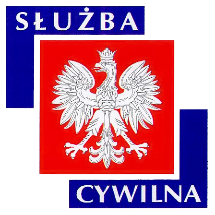 Ogłoszenie o naborze z dnia 07 czerwca 2017 r.WYMIAR ETATU: 1 STANOWISKA: 1 Dyrektor Generalny poszukuje kandydatów\kandydatek na stanowisko:starszy specjalistado spraw: obsługi korespondencji od organów egzekucyjnychw Wydziale Finansów i Budżetu WUW w Poznaniu nr ref. 56/17MIEJSCE WYKONYWANIA PRACY:PoznańADRES URZĘDU:Al. Niepodległości 16/18 
61-713 Poznań WARUNKI PRACY- praca administracyjno-biurowa z wykorzystaniem komputera oraz typowych urządzeń biurowych 
- zadania wykonywane w siedzibie oraz poza siedzibą urzędu 
- parametry środowiska pracy (oświetlenie, temperatura, hałas) w normie 
- stres typowy związany z obsługą klientów zewnętrznych, wymagana komunikatywność 
- praca przy monitorze ekranowym, co najmniej przez połowę dnia pracy 
- stanowisko pracy wyposażone w meble biurowe dostosowane do wymagań określonych dla stanowisk administracyjno-biurowych 
- stanowisko pracy znajduje się na IV piętrze budynku biurowego wyposażonego w windy osobowe, w tym dla osób na wózkach inwalidzkich 
- budynek posiada podjazd dla osób niepełnosprawnych 
- klatka schodowa szerokości 140 cm, korytarz biurowy o szerokości 200 cm 
- drzwi wejściowe do pokoi biurowych o szerokości 70 cm 
- w budynku są pomieszczenia higieniczno-sanitarnych przystosowane dla osób niepełnosprawnych poruszających się na wózkach inwalidzkichZAKRES ZADAŃweryfikowanie korespondencji wpływającej od organów egzekucyjnych oraz zakładanie i prowadzenie spraw w systemie informatycznym obsługującym zadania z zakresu działania Oddziału Postępowania Mandatowego na podstawie ww. korespondencjikontrolowanie pod względem merytorycznym, formalnym i rachunkowym dokumentów przekazywanych przez urzędy skarbowe, komorników sądowych i inne organy egzekucyjneweryfikowanie pod względem merytorycznym zawiadomień organów egzekucyjnych o zajęciu prawa majątkowego osób zobowiązanych w celu wykluczenia prowadzenia postępowań egzekucyjnych w odniesieniu do należności niewymagalnych, a także przygotowywanie do organów egzekucyjnych korespondencji w zakresie prowadzonych przez nich spraw egzekucyjnych dot. mandatów karnych, dla których wierzycielem jest Wojewoda Wielkopolskiwprowadzanie do systemu informatycznego "TBD MK-Mandaty Karne" oraz uaktualnianie informacji o sprawach prowadzonych przez komorników sądowych i urzędy skarbowe oraz inne organy egzekucyjneprzygotowywanie poleceń przelewów w celu uiszczenia przez wierzyciela kosztów egzekucyjnych oraz zaliczek na wydatki związane z egzekucją należnych organom egzekucyjnymprzyjmowanie i rozdzielanie na odpowiednie stanowiska pracy codziennej korespondencji przyjmowanej przez Oddział Postępowania Mandatowego kierowanej przez urzędy skarboweanalizowanie dokonywanych na rachunek bankowy Wielkopolskiego Urzędu Wojewódzkiego w Poznaniu wpłat i przyporządkowywanie ich do widniejących w systemie TBD „Mandaty karne” zobowiązań wynikających z mandatów karnychprzygotowywanie poleceń przelewów celem dokonania zwrotu błędnie przekazanych bądź nadpłaconych kwotWYMAGANIA NIEZBĘDNEwykształcenie: wyższe doświadczenie zawodowe: 6 miesięcy w pracy biurowej znajomość ustaw: o finansach publicznych, o postępowaniu egzekucyjnym w administracji, Kodeks postępowania cywilnego, o komornikach sądowych i egzekucji, Kodeks postępowania administracyjnego, Kodeks postępowania w sprawach o wykroczenia, o rachunkowości, o ochronie danych osobowych, o służbie cywilnej, o wojewodzie i administracji rządowej w województwieznajomość rozporządzeń: w sprawie sposobu prowadzenia gospodarki finansowej jednostek budżetowych i samorządowych zakładów budżetowych, w sprawie nakładania grzywien w drodze mandatu karnego, w sprawie postępowania wierzycieli należności pieniężnychumiejętność pracy w zespole, dobra organizacja pracy, umiejętność radzenia sobie ze stresem, umiejętność rozwiązywania problemówposiadanie obywatelstwa polskiegokorzystanie z pełni praw publicznychnieskazanie prawomocnym wyrokiem za umyślne przestępstwo lub umyślne przestępstwo skarboweWYMAGANIA DODATKOWEwykształcenie: wyższe o profilu administracyjnym lub ekonomicznym DOKUMENTY I OŚWIADCZENIA NIEZBĘDNEŻyciorys/CV i list motywacyjnyKopie dokumentów potwierdzających spełnienie wymagania niezbędnego w zakresie wykształceniaKopie dokumentów potwierdzających spełnienie wymagania niezbędnego w zakresie doświadczenia zawodowego / stażu pracyOświadczenie o posiadaniu obywatelstwa polskiego albo kopia dokumentu potwierdzającego posiadanie polskiego obywatelstwaOświadczenie o wyrażeniu zgody na przetwarzanie danych osobowych do celów naboruOświadczenie o korzystaniu z pełni praw publicznychOświadczenie o nieskazaniu prawomocnym wyrokiem za umyślne przestępstwo lub umyślne przestępstwo skarboweDOKUMENTY I OŚWIADCZENIA DODATKOWEkopia dokumentu potwierdzającego niepełnosprawność - w przypadku kandydatek/kandydatów, zamierzających skorzystać z pierwszeństwa w zatrudnieniu w przypadku, gdy znajdą się w gronie najlepszych kandydatek/kandydatówTERMINY I MIEJSCE SKŁADANIA DOKUMENTÓWDokumenty należy złożyć do: 19 czerwca 2017 r.Decyduje data: stempla pocztowego / osobistego dostarczenia oferty do urzęduMiejsce składania dokumentów:
Wielkopolski Urząd Wojewódzki w Poznaniu 
Al. Niepodległości 16/18 
61-713 Poznań 
Kancelaria Główna Urzędu, bud. B, pok. 025-026 
(z podaniem w ofercie nr ref. 56/17) INNE INFORMACJE:W miesiącu poprzedzającym datę upublicznienia ogłoszenia wskaźnik zatrudnienia osób niepełnosprawnych w urzędzie, w rozumieniu przepisów o rehabilitacji zawodowej i społecznej oraz zatrudnianiu osób niepełnosprawnych, nie wynosi co najmniej 6%.Osoba zatrudniona na ww. stanowisku, zgodnie z art. 78 ust. 4 Ustawy z dnia 21 listopada 2008 r. o służbie cywilnej, nie może łączyć zatrudnienia w służbie cywilnej z mandatem radnego. 
Do składania ofert zachęcamy również osoby niepełnosprawne. 
Wzór wymaganych oświadczeń zamieszczony jest pod adresem: www.poznan.uw.gov.pl/system/files/zalaczniki/wzor_oswiadczenia_do_naboru_na_stanowisko_pracy.docx 
Oświadczenia należy opatrzyć odręcznym podpisem wraz z datą. 
Kandydaci zakwalifikowani do kolejnych etapów naboru zostaną powiadomieni o ich terminie telefonicznie, drogą elektroniczną lub pocztową. 
Wyniki naboru opublikowane będą po zakończeniu naboru w BIP KPRM, BIP WUW oraz w siedzibie Urzędu. 
Oferty osób niezatrudnionych zostaną zniszczone po upływie 3 miesięcy od dnia zakończenia naboru. 
Proponowane wynagrodzenie zasadnicze brutto: 2300 zł. 
Dodatkowe informacje, w tym o kolejnych etapach naboru, można uzyskać pod nr tel. 61 854 19 91, 61 854 11 87. 
Nasz urząd jest pracodawcą równych szans i wszystkie aplikacje są rozważane z równą uwagą bez względu na płeć, wiek, niepełnosprawność, rasę, narodowość, przekonania polityczne, przynależność związkową, pochodzenie etniczne, wyznanie, orientacje seksualną czy też jakąkolwiek inną cechę prawnie chronioną. Autor: Marcin Kowalski